RAMPS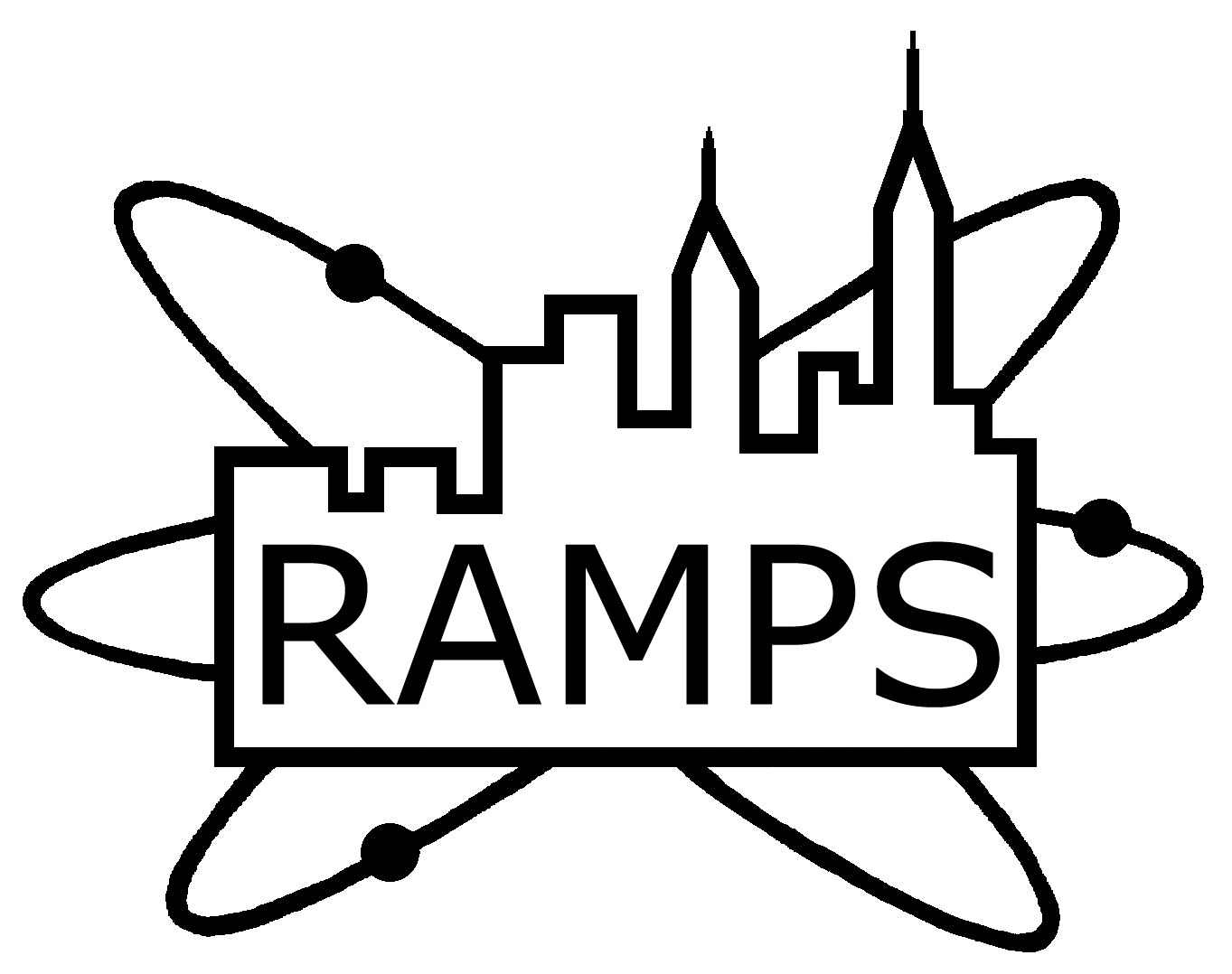 Radiological and Medical Physics Society of New York, Inc.Memorial Sloan-Kettering Cancer Center, 1275 York Avenue, New York, NY 10065(212) 639 - 5855MEETING ANNOUNCEMENTMemorial Sloan-Kettering Cancer CenterZuckerman Building Auditorium417 E 68th Street (between 1st and York)Thursday, February 27, 2014Coffee and Cookies at 6:00 PMPresentation Commences at 6:30 PMThe Bowery Series: using skid row alcoholics to test the efficacy of screening and transform prostate cancer, 1951–1966.SPEAKER:Robert A. Aronowitz, MDDepartment of History and Sociology of Science
University of Pennsylvania
Philadelphia, PAEducational Objectives:Learn the detailed history for modern cancer screening practices and treatments; explore the ethics of rapidly diffusing new technologies, especially those that transform the diseases they target.RAMPS Board Meeting: 5-6PM, MSKCC: S-1132 (Schwartz Building) -- All members are welcome to attend.Dinner at nearby restaurant @ 8:00PM, $20 pre-paid via Paypal ($25 at the door) for everyone, free for the speaker.Note: 1.0 MPCEC hours was applied to CAMPEP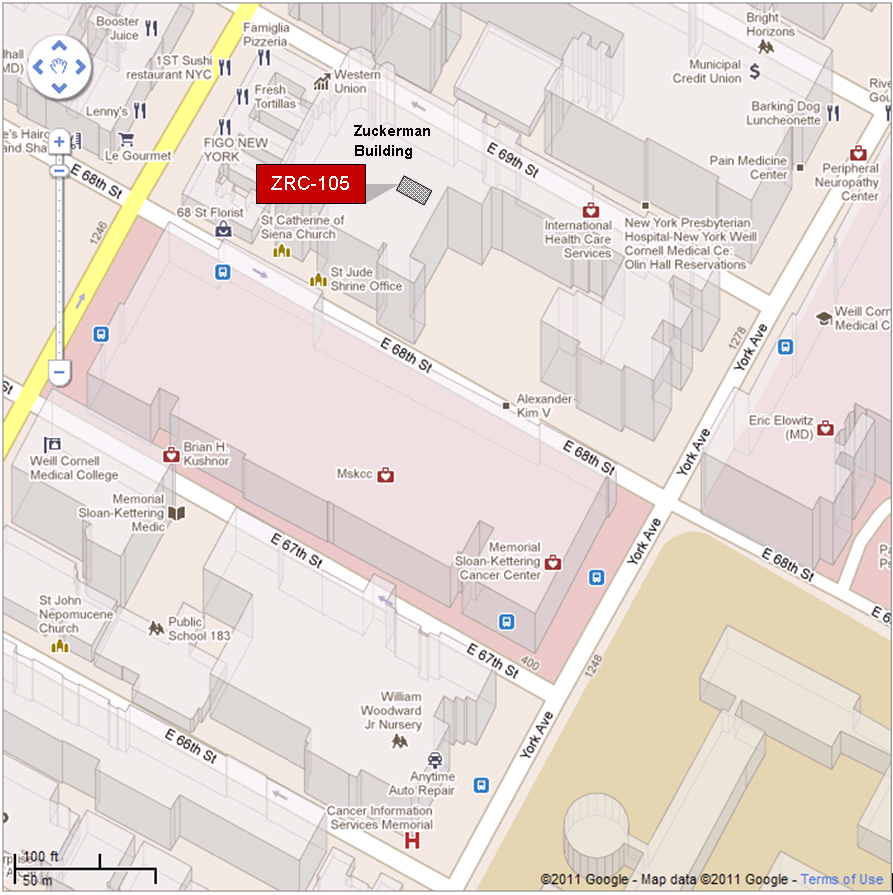 By SubwayTake the #6 train to East 68th Street. Walk four blocks east to First Avenue, or take the M66 bus eastbound to First Avenue.By BusTake the M31 to the East 67th Street stop, directly in front of Memorial Hospital. (The M31 operates north and south on York Avenue, and across town on 57th Street.) Take M15 north bound to First Avenue and 67 Street stop. Take M15 south bound to Second Avenue and 68 Street. Walk one block east to First Avenue.By CarApproaching from South of East 68th Street, take the FDR Drive northbound to the 61st Street exit. Make right onto York Avenue and go north to 68th Street. Approaching from North of East 68th Street, take the FDR Drive southbound to the 71st Street exit. Make left onto York Avenue and go south to 68th Street.